21st September 2022Members of Peacehaven Town Council are summoned to the Council meeting to be held inCommunity House, Peacehaven, on Tuesday 27th September 2022 at 7.30pm.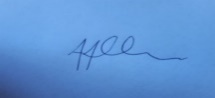 
Tony AllenTown ClerkA G E N D AC947 MAYOR’S/CHAIRMAN’S ANNOUNCEMENTS.A minute’s silence in memory of former Mayor Jackie Harrison Hicks, who passed away on the 19th September 2022.Other announcements.C948 PUBLIC SESSION. Members of the public may ask questions on any relevant Council matter. C949 TO APPROVE APOLOGIES FOR ABSENCE.C950 TO RECEIVE DECLARATIONS OF INTERESTS.C951 TO ADOPT THE PUBLIC MINUTES OF THE COUNCIL MEETING HELD ON THE 2nd AUGUST 2022.C952 TO RATIFY ACTIONS, RECEIVE MINUTES, CHAIRMEN’S REPORTS AND REFERRALS FROM COMMITTEES & TFG’s:-Planning & Highways Committee:-To receive the public meeting minutes of the 19th July 2022.To receive the public meeting minutes of the 9th August 2022.To note the draft public meeting minutes of the 30th August 2022.Policy & Finance Committee:-To receive the financial reports, authorise payments and signing of Bank Reconciliation.To receive the 2021/22 external auditor’s report.To approve the internal auditor’s engagement letter for 2022/23.To agree funding for the purchase of an electric vehicle.To agree funding for the provision of a new water refill station at centenary park.To discuss ways of supporting hirers, groups & residents duringchallenging economic times.vii.	To approve the use of PTC CIL monies to ensure the pathway to the Changing Places toilet is repaired and accessible to wheelchair users’Personnel CommitteeLeisure, Amenities & Environment Committee;-To receive the public meeting minutes of the 5th July 2022.To note the draft meeting minutes of the 16th August 2022.Civic & Community Events Committee:-To receive the public meeting minutes of the 12th July 2022.To note the draft meeting minutes of the 6th September 2022.C953 TO RECEIVE REPORTS FROM OUTSIDE BODIES REPRESENTATIVES.C954TO RECOMMEND THE PEACEHAVEN AND TELSCOMBE NEIGHBOURHOOD DEVELOPMENT PLAN SUBMISSION TO LEWES DISTRICT COUNCIL FOR SCHEDULE 15 CONSULTATIONC955 TO RECEIVE A REPORT FROM THE COMPLAINTS PANELC956 TO CONSIDER REVIVING THE POSITION OF YOUTH MAYOR & DEPUTY YOUTH MAYORIn accordance with Standing Order 3(d) and the Public Bodies (Admission to Meetings) Act 1960, Section 1, in view of the confidential nature of the business to be transacted, the public and press are excluded from the discussion of the following items:-C957 TO ADOPT THE CONFIDENTIAL MINUTES OF THE COUNCIL MEETING HELD ON THE 2nd AUGUST 2022.C958 TO RECEIVE A REPORT ON THE MERIDIAN CENTRE REDEVELOPMENT:-General update.To approve the retention of LDC solicitors and Montagu Evans.C959 Personnel Committee:-To receive updates on confidential staffing matters and agree any actions required.To review council’s sub-contractors’ employment.C960	TO RECEIVE A CONFIDENTIAL REPORT FROM THE COMPLAINTS PANELC961	TO APPROVE A NEW HIRING OF THE HUB BUILDINGC962   DATE OF NEXT MEETING – TUESDAY 6th DECEMBER 2022 at 7.30PM.CONFIDENTIAL